Lag, Foreninger, Skoler, Barnehagene og Andre som benytter Ueneshallen.SIKKERHETS- OG ANSVARSERKLÆRING VEDRØRENDE SVØMMEHALLENLEIETAKER HAR EGET ANSVAR/ TILSYN INNE I SVØMMEHALLEN.ANSVARLIGE MÅ KUNNE LIVREDNING OG LIVREDDENDE FØRSTEHJELP!Helsemyndighetene krever tilsetting av klor i badevannet, mengden kan reduseres ved god personlig hygiene av hver enkelt badegjest. DERFOR ER DET VIKTIG AT HVER ENKELT DUSJER OG VASKER SEG MED SÅPE FØR MAN GÅR I BASSENGET.Tilgang på svømmehall, kontakt idrett og nærmiljø, tlf. 97006215.Jeg/ vi påtar ansvaret for aktivitetene i den tiden vi er tildelt svømmehallen.Navn:Adresse: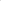 Institusjon/ organisasjon: Tlf.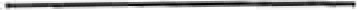 Undertegnede erklærer herved: å ha lest alarmplan, sikkerhetsregler, hygieneregler og branninstruks.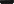  å ha minimum gjennomført og bestått teoretisk og praksis, livredning i basseng og livreddende førstehjelp i løpet av de siste to år.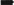 Dato: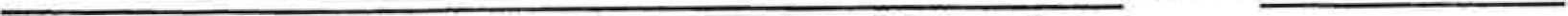 Underskrift leietakerFLEKKEFJORD KOMMUNE – Januar 2023. UENESHALLENSikkerhetsreglerBadende skal rette seg etter henvisninger fra badevakt.Barn som ikke er svømmedyktige, skal ha armringer på og være i følge med voksen/foresatt i vannet.Barn under 10 år må være i følge med voksen/foresatt i vannet. (18 år)Barn over 10 år har adgang alene under forutsetning at de er svømmedyktige.Vannrutsjebanen skal ikke brukes hvis personen ikke er svømmedyktig.Ingen løping inne i svømmehallen.Det skal vises hensyn til andre badende.Barn under 6 år må ha følge med voksen i vannrutsjebanen.Barnehager, skoler, lag og foreninger osv.. som bruker svømmehallen på dagtid –og kveldstid skal ha dørene låst under opphold i garderober og svømmehall.I offentlig bading åpningstider, er garderober tilgjengelig fra kl. 18.00 mandag, onsdag, torsdag og fredag, og fra kl. 12.00 i helgene. Det er badevaktene som låser opp døren til garderober og svømmehall.HygienereglerGrundig kroppsvask uten badetøy er påbudt før bruk av bassengetHåndkle skal benyttes til å sitte på i badstuenBruk av ute sko er ikke tillatt i garderobe/dusj, badstue eller svømmehall og treningsstudio.Ingen skal ha truse eller annet tøy under eller over badebukse/draktPersoner som har smittsomme sykdommer, åpne sår eller bandasje har ikke adgangAlarmplan - fremgangsmåte ved ulykkerDRUKNING/HJERTESTANS:Pasientansvarlig; Den som oppdager ulykken blir automatisk pasientansvarlig, hvis annet ikke er avklart på forhånd. «Rop «HJELP», så du får alarmert kollega og andre.Få pasient raskt på land.Undersøk pasient: Puster? Puster ikke? Dersom: Puster ikke, start hjerte og lungeredning, ring 113, sett mobil på høyttaler.Drukning/kvelning/barn: Alltid 5 innblåsninger før kompresjoner. Deretter 30:2.Følg instruks fra 113 sentralen. De vil veilede deg via mobilen. Husk fokus på god kvalitet på hjertekompresjoner.Få noen til å hente hjertestarter i vestibylen. Koble opp hjertestarter. Følg taleanvisning fra hjertestarter.Jobb med god hjerte og lungeredning helt til ambulansepersonell overtar, eller pasient gir sikre tegn til liv.Ankomst ambulanse: Få en person til å ta imot ambulanse ved inngangsparti og vise vei.Bevisstløs person, som puster normalt, skal ALLTID legges i stabilt sideleie.Ring 113. Overvåk pasient, dekk til pasient og forebgg hypotermi/nedkjøling.ANDRE ULYKKER:Alvorlige ulykker, eller du er i tvil, ring 113. De veileder og avgjør videre behandling og alarmering. Mindre hendelser/ulykker: Ring Legevakten tlf. 116117.Ved mistanke om nakke/ hodeskader? Stabiliser pasienten mest mulig, for å unngå forverring. Bruk båre. Få skånsomt opp av vannet. Hold alltid pasient varm.Etter ulykken: Den som ledet pasientbehandlingen, varsler sin overordnede, og skriv rapport om hendelsen. Ved alvorlige hendelser skal overordnede sørge for oppfølging og eventuelt alarmere kommunens kriseteam. NØDTELEFONER:Medisinsk nødtelefon 113, Politiet 112, Brann 110, Legevakt 116117 og giftinformasjonen 22591300.Ved alvorlige hendelser: Ring brannvakta tlf 38328100, som informerer i følgende rekkefølge: Rådmann, kommunalsjef (samfunn og teknikk) eller enhetsleder innenfor drift og utbygging.Branninstruks for UeneshallenBrann må straks varsles brannvesenet, ring 110.Få ut alle som befinner seg i lokalet og eventuelle andre som er truet av røyk og brann.Forsøk å slokke med det utstyret som finnes i lokalet.Lukk vinduer og dører.Møt og informer brannvesenet.Oppstillingsplass ved brann og øvelser er i ballbingen mellom Ueneshallen og Flekkefjord ungdomsskole.Skolen har egen oppstillingsplass.Bygg og eiendomsforvaltningen Flekkefjord kommune